PATVIRTINTA  Gargždų lopšelio-darželio „Naminukas“ Direktoriaus 2023 m. vasario 14 d. įsakymu Nr. V-16 GARGŽDŲ LOPŠELIO-DARŽELIO „NAMINUKAS“ VIDINIŲ INFORMACIJOS APIE PAŽEIDIMUS TEIKIMO KANALŲ ĮDIEGIMO IR JŲ FUNKCIONAVIMO UŽTIKRINIMO TVARKOS APRAŠAS I SKYRIUS                 BENDROSIOS NUOSTATOS Vidinių  informacijos  apie  pažeidimus  teikimo  kanalų  įdiegimo  ir  jų  funkcionavimo užtikrinimo  tvarkos  apraše  (toliau  –  Aprašas)  nustatomi  Gargždų  lopšelyje-darželyje  „Naminukas“ (toliau – Įstaiga) diegiamų vidinių informacijos apie pažeidimus teikimo kanalų reikalavimai, jų funkcionavimas,  informacijos  apie  pažeidimus  teikimo  kanalų  reikalavimai,  jų  funkcionavimas, informacijos apie pažeidimus teikimas, tyrimas, tvarkymas ir konfidencialumo užtikrinimas įstaigoje. Apraše vartojamos sąvokos: informacija apie pažeidimą – vidinių informacijos apie pažeidimus teikimo kanalu arba kompetentingai institucijai tiesiogiai arba viešai teikiama asmens informacija apie šios tvarkos 2.4 dalyje nustatytus požymius atitinkantį pažeidimą; Kompetentingas subjektas (asmuo) – Įstaigoje paskirtas asmuo, asmenų grupė ar specialus padalinys, kurie administruoja vidinius informacijos apie pažeidimus teikimo kanalus, nagrinėja jais gautą  informaciją  apie  pažeidimus,  užtikrina  asmens,  pateikusio  informaciją  apie  pažeidimus, konfidencialumą; Konfidencialumas – Įstaigos bei jos darbuotojų veiklos principas, kuriuo užtikrinama, kad informacija  apie  pažeidimą  pateikusio  asmens  duomenys  ir  kita  ji  tiesiogiai  ar  netiesiogiai identifikuoti leidžianti informacija tvarkoma tik darbo funkcijų atlikimo tikslais ir kad ši informacija neatskleidžiama tretiesiems asmenims, išskyrus Lietuvos pranešėjų apsaugos įstatyme numatytus atvejus; Pažeidimas  –  Įstaigoje  galbūt  rengiama,  daroma  ar  padaryta  nusikalstama  veika, administracinis  nusižengimas,  tarnybinis  nusižengimas  ar  darbo  pareigų  pažeidimas,  taip  pat šiurkštus privalomų profesinės etikos normų pažeidimas ar kitas grėsmę viešajam interesui keliantis arba jį pažeidžiantis  teisės  pažeidimas, apie kuriuos pranešėjas sužino  iš  savo turimų ar turėtų tarnybos, darbo santykių arba sutartinių santykių su šia Įstaiga; Pranešėjas – asmuo, kuris pateikia informaciją apie pažeidimą Įstaigoje, su kuria jį sieja ar siejo darbo santykiai arba sutartiniai santykiai ir kurį kompetentinga institucija pripažįsta pranešėju; Pranešimas  –  šiame  Apraše  nustatytos  formos  reikalavimus  atitinkantis  kreipimasis  į kompetentingą subjektą, kuriame pateikiama konkreti informacija apie pažeidimą, atitinkantį šio Aprašo 2.4 punkte nustatytus požymius; Vidinis informacijos apie pažeidimus teikimo kanalas – Įstaigoje nustatyta tvarka sukurta ir taikoma informacijos apie pažeidimus šioje Įstaigoje teikimo, tyrimo ir asmens informavimo procedūra. II SKYRIUSBENDRIEJI VIDINIŲ INFORMACIJOS APIE PAŽEIDIMUS TEIKIMO KANALŲ REIKALAVIMAI Vidiniai informacijos apie pažeidimus teikimo kanalai (toliau – vidiniai kanalai) diegiami visose savivaldybės įstaigose. Įstaigose, kuriose dirba 50 ir daugiau darbuotojų, privalo būti diegiami vidiniai kanalai. III SKYRIUS                                 INFORMACIJOS APIE PAŽEIDIMĄ TEIKIMAS Įstaigoje galimybė apie pažeidimą pranešti vidiniu kanalu turi būti užtikrinta bet kuriam asmeniui, kurį su Įstaiga sieja ar siejo tarnybos ar darbo santykiai, sutartiniai santykiai ir pan. Pagrindas teikti informaciją apie pažeidimą – ją teikiančio asmens turima informacija apie pažeidimą Įstaigoje. Asmuo, teikiantis informaciją apie pažeidimą vidiniu kanalu, neprivalo būti visiškai įsitikinęs apie pranešimų faktų tikrumą, jam nekyla pareiga vertinti, ar pažeidimas, apie kurį praneša, atitinka nusikalstamų veikų ar kitų teisės pažeidimų, kaip jie apibrėžti teisės aktuose, požymius. IV SKYRIUS                     KOMPETENTINGAS SUBJEKTAS Įstaigos vadovas paskiria kompetentingą asmenį, kuris Įstaigoje administruoja vidinį kanalą, kurio  reputacija  nekelia  abejonių  dėl  galimybių  tinkamai  įgyvendinti  Aprašo  nuostatas.  Aprašo reikalavimus įgyvendinančiam kompetentingam asmeniui negali būti daromas poveikis ar kitaip trukdoma atlikti jam šiame Apraše priskirtas funkcijas. Kompetentingas asmuo, įgyvendindamas Aprašo reikalavimus, atlieka šias funkcijas: analizuoja ir tvirtina vidiniu kanalu gautą informaciją apie pažeidimus; užtikrina vidiniu kanalu informaciją apie pažeidimą pateikusio asmens konfidencialumą; renka  ir  kaupia  nuasmenintus  statistinius  duomenis  apie  gautų  pranešimų  skaičių  ir  jų nagrinėjimo rezultatus; atlieka kitas Apraše nustatytas funkcijas. Kompetentingas asmuo, vykdydamas jam paskirtas funkcijas, turi teisę: gauti reikiamą informaciją ir duomenis iš jam nepavaldžių Įstaigos darbuotojų, padalinių; tirdamas  vidiniu  kanalu  gautą  informaciją  apie  pažeidimą  priimti  su  tyrimo  atlikimu susijusius sprendimus, kurie yra privalomi visiems Įstaigos darbuotojams. Informacija apie paskirtą kompetentingą asmenį, jo kontaktus, taip pat apie informacijos apie pažeidimus teikimo ir nagrinėjimo Įstaigoje procedūrą teikiama Įstaigos vidiniais ir išoriniais komunikavimo kanalais. V SKYRIUS INFORMACIJOS APIE PAŽEIDIMUS TEIKIMO BŪDAI IR NAGRINĖJIMAS Įstaigoje įdiegiamas vidinis pranešimų kanalas, kuriame informaciją apie pažeidimus galima teikti kompetentingam asmeniui asmeniškai arba el. paštu: sekretorius@gargzdunaminukas.lt . Informaciją apie pažeidimą teikiantis asmuo turi teisę teikti informaciją vidiniu kanalu – užpildyti  nustatytos  formos  pranešimą  apie  pažeidimą  (Aprašo  1  priedas)  arba  apie  pažeidimą pranešti laisvos formos pranešimu, kuriame turi būti pateikta Aprašo 14 punkte nurodyta informacija. Pranešimo formoje prašomi pateikti asmens duomenys reikalingi identifikuoti asmenį sprendžiant klausimą dėl pranešėjo statuso jam suteikimo ir yra saugomi ne trumpiau kaip trejus metus nuo jų gavimo dienos. Informaciją apie pažeidimą teikiantis asmuo nurodo: kas, kada, kokiu būdu ir kokį pažeidimą padarė, daro ar rengiasi daryti ir pan.; sužinojimo apie pažeidimą data ir aplinkybės; savo vardą, pavardę, asmens kodą, kitus kontaktinius duomenis; jei  įmanoma,  pateikia  bet  kokius  turimus  dokumentus,  duomenis  ar  informaciją, atskleidžiančią galimo pažeidimo požymius. Įstaigoje  nustatomos  vidinės  administracinės  procedūros,  užtikrinančios  vidiniu  kanalu gautos informacijos turinio ir kitų duomenų, leidžiančių identifikuoti informaciją apie pažeidimą pateikusį asmenį, konfidencialumą. Kompetentingas asmuo pasirašo Konfidencialumo pasižadėjimą (Aprašo 2 priedas). Kompetentingas asmuo užtikrina, kad gauta informacija apie pažeidimą ir su tuo susiję duomenys būtų laikomi saugiai ir su jais galėtų susipažinti tik tokią teisę turintys informaciją apie pažeidimą nagrinėjantys asmenys. Konfidencialumas  užtikrinamas  nepaisant  gautos  informacijos  apie  pažeidimą  tyrimo rezultatų. Konfidencialumo užtikrinti nebūtina, kai to raštu prašo informaciją apie pažeidimą pateikęs asmuo arba jei jo informacija yra žinomai melaginga. Asmens pateikusio informaciją apie pažeidimą, duomenų ir kitos informacijos pateikimas ikiteisminio tyrimo ar kitoms pažeidimus tiriančioms kompetentingoms institucijoms, neatskleidžiant šių duomenų Įstaigoje, nelaikomas konfidencialumo pažeidimu. Kompetentingas asmuo, vidiniu kanalu gavęs informaciją apie pažeidimą, ja pateikusiam asmeniui pageidaujant nedelsdamas raštu informuoja šį asmenį apie tokios informacijos gavimo faktą. Jeigu gauta informacija leidžia pagrįstai manyti, kad yra rengiama, daroma ar padaryta nusikalstama veika, administracinis nusižengimas arba kitas pažeidimas, kompetentingas  asmuo nedelsdamas, bet ne vėliau kaip per dvi darbo dienas nuo informacijos gavimo dienos, persiunčia gautą informaciją apie galimus pažeidimus tokią informaciją įgaliotai tirti institucijai be asmens, pateikusio informaciją apie pažeidimą, sutikimo ir apie tai informuoja šį asmenį. Kompetentingas asmuo per penkias darbo dienas po informacijos apie pažeidimą gavimo raštu informuoja informaciją pateikusį asmenį apie priimtą sprendimą dėl informacijos nagrinėjimo. Sprendimas nenagrinėti informaciją turi būti motyvuotas. Asmuo, pateikęs informaciją apie pažeidimą, dėl jam galimo ar daromo neigiamo poveikio susijusios  su  informacijos  apie  pažeidimą  pateikimo  faktų,  gali  konsultuotis  su  kompetentingu asmeniu dėl savo teisių gynimo būdų ar priemonių, taip pat vadovaudamasis Pranešėjų apsaugos įstatymo 11 straipsnio 2 dalimi, gali pranešimu kreiptis į kompetentingą instituciją dėl jo pripažinimo pranešėju. Kompetentingas asmuo, baigęs nagrinėti informaciją apie pažeidimą, nedelsdamas raštu informuoja  asmenį,  pateikusi  informaciją  apie  pažeidimą,  apie  priimtą  sprendimą,  nagrinėjimo rezultatus ir veiksmus, kurių buvo imtasi ar planuojama imtis, nurodo priimto sprendimo apskundimo tvarką. Nustačius pažeidimo padarymo faktą, kompetentingas asmuo informuoja informaciją apie pažeidimą pateikusį asmenį apie taikytą atsakomybę asmeniui, padariusiam nusižengimą. Jei informaciją apie pažeidimą pateikęs asmuo negavo atsakymo arba Įstaigoje nebuvo imtasi veiksmų reaguojant į pateiktą informaciją, jis, vadovaudamasis Pranešėjų apsaugos įstatymo 4 straipsnio 3 dalies 4 punktu, turi teisę tiesiogiai kreiptis į kompetentingą instituciją  – Lietuvos Respublikos prokuratūrą ir pateikti nustatytos formos pranešimą apie pažeidimą. (Aprašo 1 priedas). VI SKYRIUS                  BAIGIAMOSIOS NUOSTATOS Visi Įstaigos darbuotojai su šiuo Aprašu yra supažindinami pasirašytinai arba elektroninėmis priemonėmis. Asmenys, pažeidę Aprašo reikalavimus, atsako teisės aktų nustatyta tvarka. _____________________ Vidinių informacijos apie pažeidimus teikimo kanalų įdiegimo ir jų funkcionavimo užtikrinimo tvarkos aprašo1 priedas PRANEŠIMAS APIE PAŽEIDIMĄ 20 ___ m. ______________ ___ d. ____________________________ Gargždai Vidinių informacijos apie pažeidimus teikimo kanalų įdiegimo ir jų funkcionavimo užtikrinimo tvarkos aprašo 2 priedas (Konfidencialumo pasižadėjimo forma)  Gargždų lopšelio-darželio „Naminukas“ ___________________________________________________________________________ (Asmens vardas ir pavardė, pareigos) KONFIDENCIALUMO PASIŽADĖJIMAS  20__   m. _________ d. Gargždai Aš  suprantu,  kad,  vykdydamas  savo  pareigas  Gargždų  lopšelyje-darželyje  „Naminukas“, turėsiu  prieigą  prie  informacijos  apie  asmenis,  kuriems  vadovaujantis  Lietuvos  Respublikos pranešėjų  apsaugos  įstatymo  (toliau  –  Pranešėjų  apsaugos  įstatymas)  nuostatomis  taikomas reikalavimas užtikrinti konfidencialumą. Ši informacija Lietuvos Respublikos įstatymų nustatytais atvejais gali būti atskleista ar perduota tik įgaliotiems asmenims ar institucijoms. Aš žinau, kad konfidencialią informaciją sudaro asmens, Pranešėjų apsaugos įstatymo nustatyta tvarka pateikusio informaciją apie pažeidimą, duomenys ir kita jį tiesiogiai ar netiesiogiai identifikuoti leidžianti informacija. Aš pasižadu užtikrinti konfidencialumą ir neatskleisti, neperduoti informacijos, kuriai pagal Pranešėjų apsaugos įstatymą taikomas reikalavimas užtikrinti konfidencialumą, nė vienam asmeniui, kuris nėra įgaliotas naudotis šia informacija, tiek įstaigos viduje, tiek už jos ribų. Taip pat pasižadu pranešti savo vadovui apie bet kokią pastebėtą ar sužinotą situaciją, kuri gali kelti grėsmę tokios informacijos saugumui ir konfidencialumui užtikrinti. Aš žinau, kad šis pasižadėjimas galios visą mano darbo laiką šioje įstaigoje, taip pat man perėjus dirbti į kitas pareigas arba pasibaigus darbo ar sutartiniams santykiams.  Aš esu susipažinęs (usi) su Pranešėjų apsaugos įstatyme ir kituose teisės aktuose nustatytais pranešėjų apsaugos reikalavimais. Aš esu įspėtas (-a), kad, pažeidus šį pasižadėjimą, man gali būti taikoma atsakomybė už Pranešėjų apsaugos įstatyme ir (ar) kituose teisės aktuose nustatytų pranešėjų apsaugos reikalavimų pažeidimą.  _____________________   ____________________ (parašas)   (vardas ir pavardė) ______________ Asmens, pranešančio apie pažeidimą, duomenys Asmens, pranešančio apie pažeidimą, duomenys Asmens, pranešančio apie pažeidimą, duomenys Vardas, pavardė  Asmens kodas Darbovietė (su įstaiga siejantys ar sieję tarnybos, darbo ar sutartiniai santykiai) Pareigos Telefono Nr. (pastabos dėl susisiekimo) Asmeninis el. paštas arba gyvenamosios vietos adresas Informacija apie pažeidimą Informacija apie pažeidimą Informacija apie pažeidimą 1. Apie kokį pažeidimą pranešate? Kokio pobūdžio tai pažeidimas? 1. Apie kokį pažeidimą pranešate? Kokio pobūdžio tai pažeidimas? 1. Apie kokį pažeidimą pranešate? Kokio pobūdžio tai pažeidimas? 2. Kas padarė šį pažeidimą? Kokie galėjo būti asmens motyvai darant pažeidimą? 2. Kas padarė šį pažeidimą? Kokie galėjo būti asmens motyvai darant pažeidimą? 2. Kas padarė šį pažeidimą? Kokie galėjo būti asmens motyvai darant pažeidimą? 3. Pažeidimo padarymo vieta, laikas. 3. Pažeidimo padarymo vieta, laikas. 3. Pažeidimo padarymo vieta, laikas. Duomenys apie pažeidimą padariusį asmenį ar asmenis Duomenys apie pažeidimą padariusį asmenį ar asmenis Duomenys apie pažeidimą padariusį asmenį ar asmenis Vardas, pavardė Darbovietė Pareigos 3. Ar yra kitų asmenų, kurie dalyvavo ar galėjo dalyvauti darant pažeidimą? Jei taip, nurodykite, kas jie. 3. Ar yra kitų asmenų, kurie dalyvavo ar galėjo dalyvauti darant pažeidimą? Jei taip, nurodykite, kas jie. 3. Ar yra kitų asmenų, kurie dalyvavo ar galėjo dalyvauti darant pažeidimą? Jei taip, nurodykite, kas jie. 4. Ar yra kitų pažeidimo liudininkų? Jei taip, pateikite jų kontaktinius duomenis. 4. Ar yra kitų pažeidimo liudininkų? Jei taip, pateikite jų kontaktinius duomenis. 4. Ar yra kitų pažeidimo liudininkų? Jei taip, pateikite jų kontaktinius duomenis. Duomenys apie pažeidimo liudininką ar liudininkus Duomenys apie pažeidimo liudininką ar liudininkus Duomenys apie pažeidimo liudininką ar liudininkus Vardas, pavardė Pareigos Darbovietė Telefono Nr. El. paštas 5.  Kada pažeidimas buvo padarytas ir kada apie jį sužinojote arba jį pastebėjote? 5.  Kada pažeidimas buvo padarytas ir kada apie jį sužinojote arba jį pastebėjote? 5.  Kada pažeidimas buvo padarytas ir kada apie jį sužinojote arba jį pastebėjote? 6.  Kokius pažeidimą pagrindžiančius duomenis, galinčius padėti atlikti pažeidimo tyrimą, 6.  Kokius pažeidimą pagrindžiančius duomenis, galinčius padėti atlikti pažeidimo tyrimą, 6.  Kokius pažeidimą pagrindžiančius duomenis, galinčius padėti atlikti pažeidimo tyrimą, galėtumėte pateikti? Nurodykite pridedamus rašytinius ar kitus duomenis apie pažeidimą. galėtumėte pateikti? Nurodykite pridedamus rašytinius ar kitus duomenis apie pažeidimą. galėtumėte pateikti? Nurodykite pridedamus rašytinius ar kitus duomenis apie pažeidimą. 7.  Ar apie šį pažeidimą jau esate kam nors pranešęs? Jei pranešėte, kam buvo pranešta ir 7.  Ar apie šį pažeidimą jau esate kam nors pranešęs? Jei pranešėte, kam buvo pranešta ir 7.  Ar apie šį pažeidimą jau esate kam nors pranešęs? Jei pranešėte, kam buvo pranešta ir ar gavote atsakymą? Jei gavote atsakymą, nurodykite jo esmę. ar gavote atsakymą? Jei gavote atsakymą, nurodykite jo esmę. ar gavote atsakymą? Jei gavote atsakymą, nurodykite jo esmę. 8.  Papildomos pastabos ir komentarai. 8.  Papildomos pastabos ir komentarai. 8.  Papildomos pastabos ir komentarai.  Patvirtinu, kad esu susipažinęs su teisinėmis pasekmėmis už melagingos informacijos 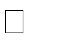  Patvirtinu, kad esu susipažinęs su teisinėmis pasekmėmis už melagingos informacijos  Patvirtinu, kad esu susipažinęs su teisinėmis pasekmėmis už melagingos informacijos teikimą, o mano teikiama informacija yra teisinga. teikimą, o mano teikiama informacija yra teisinga. teikimą, o mano teikiama informacija yra teisinga. Data Data Parašas 